Patricia Ann BoyleNovember 10, 1957 – November 10, 1957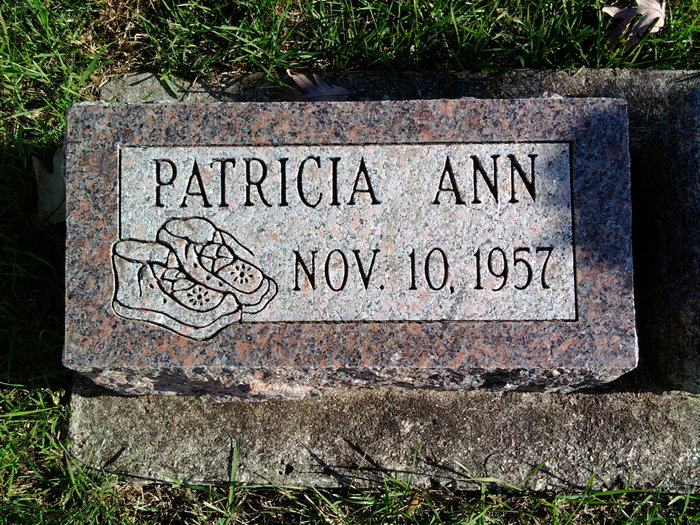 Photo by Thomas LibyPetricis Enn Boyle
in the Indiana, U.S., Death Certificates, 1899-2011

Name: Patricia Ann Boyle
Gender: Female
Race: White
Age: 0
Marital status: Never Married (Single)
Birth Date: 10 Nov 1957
Birth Place: Ind
Death Date: 10 Nov 1957
Death Place: Bluffton, Wells, Indiana, USA
Father: Michael Lee Boyle
Mother: Mona Jean Wilson
Informant: Michael Boyle; father; Bluffton, Indiana
Burial: November 11, 1957; Elm Grove Cemetery; Bluffton, Indiana